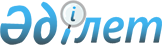 О внесении изменений в постановление Правительства Республики Казахстан от 20 июня 2022 года № 409 "Об утверждении Правил включения промышленно-инновационных проектов в единую карту индустриализации и признании утратившими силу некоторых решений Правительства Республики Казахстан"
					
			Утративший силу
			
			
		
					Постановление Правительства Республики Казахстан от 16 марта 2023 года № 225. Утратило силу постановлением Правительства РК от 12.10.2023 № 903.
      Сноска. Утратило силу постановлением Правительства РК от 12.10.2023 № 903 (вводится в действие по истечении десяти календарных дней после дня его первого официального опубликования).
      Правительство Республики Казахстан ПОСТАНОВЛЯЕТ:
      1. Внести в постановление Правительства Республики Казахстан от 20 июня 2022 года № 409 "Об утверждении Правил включения промышленно-инновационных проектов в единую карту индустриализации и признании утратившими силу некоторых решений Правительства Республики Казахстан" следующие изменения:
      в Правилах включения промышленно-инновационных проектов в единую карту индустриализации, утвержденных указанным постановлением:
      пункт 3 изложить в следующей редакции:
      "3. В единую карту индустриализации включаются промышленно-инновационные проекты в отраслях промышленности, планирующие получение мер государственного стимулирования.";
      пункт 4 исключить;
      подпункт 3) пункта 29 изложить в следующей редакции:
      "3) об отклонении при несоответствии критериям единой карты индустриализации, предусмотренным в пункте 3 настоящих Правил.";
      пункт 34 изложить в следующей редакции:
      "34. Проекты исключаются из единой карты индустриализации по итогам актуализации в случаях, если они перестают соответствовать критериям, предусмотренным пунктом 3 настоящих Правил, и отказа инициатора в реализации с указанием причин.";
      приложение 1 изложить в новой редакции согласно приложению 1 к настоящему постановлению;
      приложение 3 изложить в новой редакции согласно приложению 2 к настоящему постановлению;
      приложение 5 изложить в новой редакции согласно приложению 3 к настоящему постановлению.
      2. Настоящее постановление вводится в действие со дня его подписания. Информация по промышленно-инновационным проектам и (или) предприятиям, получившим меры государственного стимулирования
      Пояснение по заполнению "Формы информации по проектам, получившим меры государственного стимулирования" (далее – форма):
      1) При оказании мер государственного стимулирования графы 2, 8, 9, 10, 11, 12 формы заполняются при наличии соответствующей информации;
      2) в графе 1 формы указывается порядковый номер проекта;
      3) в графе 2 формы указывается наименование проекта;
      4) в графе 3 формы указываются заявитель проекта или заявитель на получение меры государственного стимулирования;
      5) в графе 4 формы указывается общий классификатор экономической деятельности;
      6) в графе 5 формы указываются область, город, район, улица (при наличии), № здания (при наличии), где реализуется проект, или юридический адрес заявителя на получение меры государственного стимулирования;
      7) в графе 6 формы указывается наименование планируемых мер государственного стимулирования;
      8) в графе 7 формы указываются оказанные меры государственного стимулирования в стоимостном выражении в миллионах тенге;
      9) в графе 8 формы указывается количество созданных либо планируемых рабочих мест на период эксплуатации в соответствии с проектной документацией или паспортом проекта, или заявкой на получение меры государственного стимулирования;
      10) в графе 9 формы указываются стоимость или объем инвестиций проекта в миллионах тенге;
      11) в графе 10 формы указывается мощность проекта или заявителя на получение меры государственного стимулирования в натуральном выражении в соответствии с проектной документацией или паспортом проекта, или заявкой на получение меры государственного стимулирования с указанием единиц измерения;
      12) в графе 11 формы указывается мощность проекта в стоимостном выражении в соответствии с проектной документацией или паспортом проекта.
      13) в графе 12 указываются год ввода в эксплуатацию или планируемый год ввода в эксплуатацию проекта;
      14) в графе 13 указываются встречные обязательства, определенные при предоставлении меры государственного стимулирования проекта;
      15) в графе 14 указывается исполнение встречных обязательств инициатором проекта;
      16) в графе 15 указывается текущее состояние проекта.
      Показатели формы формируются по фактическим данным до первого числа месяца, следующего за отчетным кварталом. Паспорт проекта Сведения по заявителю проекта План освоения инвестиций (капитальных вложений) План финансирования План выхода на проектную мощность в натуральном выражении План выхода на проектную мощность в денежном выражении Плановый объем экспорта в натуральном выражении О прогнозной потребности в работниках и специалистах Плановые целевые показатели проекта (для реализуемых проектов) Информация по проекту для промышленно-инновационных проектов
      1. Резюме проекта.
      2. Описание отрасли.
      3. Проект и планы по реализации продукции.
      4. План реализации проекта.
      5. Финансовый план и прогнозы.
      6. Риски и факторы, снижающие риск.
      7. Социальный аспект.
      8. Воздействие на окружающую среду.
      9. Приложения.
      1. Резюме проекта
      Резюме представляет собой краткий обзор проекта и является наиболее важным из разделов, представленных на не более чем трех страницах.
      1. Резюме содержит следующую информацию:
      1) долгосрочные и краткосрочные цели проекта, мультипликативный эффект как отдельно на регион, так и на экономику страны в целом, прогноз денежного потока до периода окупаемости проекта;
      2) потребность в инвестициях, структуру и источники финансирования, расчет возврата капитальных вложений, перечень предполагаемого залогового обеспечения и их рыночная стоимость (при необходимости указать дату оценки);
      3) какие риски и какие вознаграждения могут возникнуть во время реализации проекта;
      4) краткое описание компании; 
      5) наличие активов для реализации проекта (земельные участки, производственные базы и т.д.).
      2. Описание отрасли
      2. Характеристика отрасли:
      1) определение экономического сектора отрасли (производство, распределение, услуги и т.п.);
      2) перечень основной продукции и услуг, предлагаемых данной отраслью промышленности;
      3) описание сегмента рынка, на котором работает или предполагает работать предприятие;
      4) характеристика имеющихся основных клиентов;
      5) характеристика потенциальных клиентов.
      3. Проект и планы по реализации продукции
      3. Описание продукции:
      1) обоснование выбора данного вида продукции;
      2) стадия развития продукта (идея, эскизный проект, рабочий проект, опытная партия, действующее серийное производство).
      4. Характеристика рынка продукции:
      1) определение спроса и возможностей рынка;
      2) текущая доля рынка, предполагаемые изменения, связанные прямо или косвенно с реализацией проекта;
      3) основные тенденции и направления развития рынка (экспортный потенциал).
      5. Исследование и анализ рынка сырья, материалов и иных факторов производства:
      1) характеристика сырьевых и иных факторов производства;
      2) доступность сырья, материалов и иных факторов производства (порядок расчетов за сырье, материалы и иные факторы производства);
      3) программа снабжения (на каждый год существования проекта, мероприятия по доставке сырья с целью гарантии бесперебойного снабжения);
      4) программа поставок (на каждый год);
      5) производительность труда (в случае модернизации производства).
      6. Программа сбыта продукции:
      1) расчет и обоснование цены, ценообразование;
      2) расчет себестоимости продукции;
      3) программа продаж (на каждый год реализации проекта);
      4) ожидаемый доход от продаж (по каждому году);
      5) стимулирование сбыта.
      7. Конкурентоспособность предприятия:
      1) основные конкуренты (наименование и краткое описание), их основные достоинства и недостатки, занимаемая доля рынка;
      2) сравнительный анализ применяемых технологий;
      3) сравнительный анализ цен основных конкурентов;
      4) сравнительный анализ стратегии маркетинга и распределения товаров (услуг).
      8. Законодательная и нормативная база выполнения проекта:
      1) необходимость получения лицензии либо разрешения;
      2) ограничения/поддержка реализации проекта международными организациями, республиканскими и местными органами управления;
      3) наличие необходимых разрешительных документов.
      4. План реализации проекта
      9. Местонахождение (указать основные факторы, повлиявшие на выбор места размещения проекта):
      1) расположение относительно источников и поставщиков сырья;
      2) расположение относительно потребителей продукции (услуг);
      3) соответствие выбранной площадки производственной мощности предприятия (кратко описать объекты на площадке реализации проекта, в том числе здания, строения (паспортные данные, состояние), сооружения (эстакады, подземные хранилища, скважины и т.п.).
      10. Инфраструктура:
      1) электроснабжение – электрическая нагрузка (мВт), электропотребление (тыс. кВт/ч), наличие технических условий на присоединение к электрической сети, электрические сети (км2), подстанции (шт./МВА), источник финансирования строительства инфраструктуры;
      2) теплоснабжение – наличие, состояние и располагаемая мощность автономных источников и внутриплощадочных сетей;
      3) водоснабжение – наличие, состояние и располагаемая мощность автономных источников и внутриплощадочных сетей;
      4) канализация – наличие, состояние и располагаемая мощность автономных накопителей и внутриплощадочных сетей;
      5) водоотведение стоков, методы очистки, качество сточных вод, условия сброса, использование существующих или строительство современных очистных сооружений;
      6) газоснабжение – наличие, состояние и располагаемая мощность распределительных устройств и внутриплощадочных сетей;
      7) автодороги – наличие, состояние и протяженность внутриплощадочных проездов;
      8) железные дороги – наличие, состояние и протяженность тупика;
      9) грузовые и пассажирские терминалы;
      10) объекты благоустройства;
      11) другие коммуникации;
      12) способ доставки (получения) сырья на производственную площадку и его хранения.
      11. Описание технологического процесса:
      1) обоснование выбора технологии (соответствие мировым стандартам, сравнение с существующими аналогами, новизна и (или) апробация в других проектах в Казахстане или за рубежом);
      2) описание выбранной технологии (описать применяемые на практике варианты технологий производства продукции, привести сравнительный анализ основных достоинств и недостатков существующих вариантов производства продукции с указанием технических критериев, послуживших основанием для выбора именно этой технологии для реализуемого проекта и отклонения альтернативных вариантов);
      3) затраты на приобретение технологии (лицензии, патенты, права, постоянные платежи и другое);
      4) обоснование производственной мощности;
      5) динамика освоения мощностей предприятия;
      6) наличие и потребность технологического и прочего оборудования, техники и условия их приобретения (перечень имеющейся техники и оборудования, их текущее состояние, перечень необходимой техники и оборудования, конкурентоспособная цена, технологическая совместимость с уже используемым оборудованием, сравнительный анализ различных вариантов поставки оборудования);
      7) потребность в участках земли, зданиях и сооружениях, коммуникациях.
      12. Управление проектом и расстановка кадров:
      1) структура управления проектом;
      2) число работников и расстановка кадров;
      3) потребность в трудовых ресурсах и обучении.
      5. Финансовый план и прогнозы
      15. График финансирования и платежей:
      1) срок внесения авансового платежа;
      2) сроки страховых и комиссионных выплат;
      3) график возврата основного долга и выплаты процентов по нему.
      16. Расчет себестоимости единицы продукции и смета затрат.
      17. Расшифровка статей доходов от продаж (с указанием объема реализации по каждому виду выпускаемой продукции помесячно); учесть сезонные колебания при их наличии.
      18. Прогноз отчета о прибылях и убытках:
      1) дается комментарий по крупным статьям затрат;
      2) учитываются сезонные колебания на цену и объемы реализации готовой продукции и закупки сырья.
      19. Анализ проекта с помощью простых методов финансовой оценки:
      1) простой срок окупаемости проекта;
      2) простая норма прибыли (по каждому году реализации проекта и за весь проект в целом);
      3) анализ показателей рентабельности, ликвидности и оборачиваемости.
      20. Анализ в условиях неопределенности:
      1) анализ чувствительности (анализ устойчивости проекта при снижении объемов производства, цены реализации, увеличения суммы затрат);
      2) анализ безубыточности (определение точки безубыточности в натуральном и денежном выражении в расчете за год).
      6. Риски и факторы, снижающие риск
      Риск ресурсов, маркетинговый риск, управленческий риск, операционно-производственный риск, отраслевой риск, правовой риск, страновой и региональный риски, риск завершения проекта и др.:
      1) основные факторы риска;
      2) предположительный характер и диапазон изменений;
      3) предполагаемые мероприятия по снижению и управлению рисками, в том числе необходимые меры государственного стимулирования.
      7. Социальный аспект
      1) характеристика социально-культурного и демографического положения в регионе;
      2) влияние проекта на занятость населения, повышение квалификации, образование и т.п.
      8. Воздействие на окружающую среду
      1) определение и краткое изложение всех предполагаемых эффектов неблагоприятного воздействия на окружающую среду;
      2) описание технических аспектов каждого мероприятия, включая негативный эффект, против которого оно направлено;
      3) график реализации природоохранных мероприятий в рамках проекта;
      4) включение в общую стоимость проекта примерных смет и перечня источников финансирования как первичных вложений, так и текущих расходов, связанных с реализацией мероприятий по ограничению отрицательного воздействия;
      5) соответствие технологии проекта международным стандартам и нормативам по воздействию на окружающую среду.
      Приложения
      В приложения включаются документы, которые могут служить подтверждением или более подробным объяснением сведений, представленных по проекту, к которым могут относиться:
      1) биографии руководителей предприятия или проекта, подтверждающие их компетенцию и опыт работы;
      2) результаты маркетинговых исследований;
      3) заключения аудиторов;
      4) фотографии или видеоролик образцов продукции;
      5) подробные технические характеристики продукции;
      6) план предприятия;
      7) гарантийные письма или контракты с поставщиками и потребителями продукции;
      8) договоры аренды, найма, лицензионные соглашения;
      9) заключения служб государственного надзора по вопросам экологии и безопасности;
      10) статьи из журналов и газет о деятельности предприятия.
					© 2012. РГП на ПХВ «Институт законодательства и правовой информации Республики Казахстан» Министерства юстиции Республики Казахстан
				
      Премьер-МинистрРеспублики Казахстан 

А. Смаилов
Приложение 1
к постановлению Правительства
Республики Казахстан
от 16 марта 2023 года № 225Приложение 1
к Правилам включения
промышленно-инновационных
проектов в единую карту
индустриализацииФорма
№ п/п
Наименование проекта
Заявитель проекта
ОКЭД
Месторасположение
Наименование вида меры государственного стимулирования
Оказанные меры государственного стимулирования в стоимостном выражении, млн тенге
Рабочие места в период эксплуатации
Стоимость проекта, млн тенге
Мощность в натуральном выражении
Мощность в стоимостном выражении
Ввод в эксплуатацию (год)
Встречные обязательства
Исполнение встречных обязательства
Текущее состояние
1
2
3
4
5
6
7
8
9
10
11
12
13
14
15
1
2
3
4
5Приложение 2
к постановлению Правительства
Республики Казахстан
от 16 марта 2023 года № 225Приложение 3
к Правилам включения
промышленно-инновационных
проектов в единую карту
индустриализации"УТВЕРЖДАЮ"
____________________________
Фамилия, имя, отчество
(при его наличии),
должность заявителя
"___" __________ 20__ года
№
п/п
Наименование показателя
Единица измерения
Значение
1
2
3
4
1.
Наименование проекта
2.
Вид проекта
1)
Новый проект
2)
Модернизация имеющегося производства
Вид мощности имеющегося производства
Проектная мощность имеющегося производства
3.
Цель проекта
4.
Стадия проекта: (выбор один из нижеперечисленных)
1)
Реализуемая
2)
Планируемая
3)
Перспективная
5.
Место реализации проекта:
1)
Область (справочник)
2)
Город (справочник) 
3)
Район (справочник)
6.
Код КАТО (справочник)
7.
Отрасль экономики (справочник)
Код ОКЭД (справочник)
8.
Ответственный государственный орган, холдинг
9.
Наличие (отвод) земельного участка (да, нет)
1)
Требуется отвод земельного участка (да, нет)
2)
Необходимая площадь участка
9.1
Наличие активов, необходимых для реализации проекта (производственная база, основные и денежные средства)
9.2
Наличие инфраструктуры
10.
Срок реализации (количество месяцев, лет)
месяц, год - месяц, год
1)
Этапы реализации
месяц, год - месяц, год
11.
Начало строительства (получение разрешения на строительство)
месяц, год
12.
Окончание строительства (государственный акт о вводе в эксплуатацию)
месяц, год
Наименование, номер и дата документа, подтверждающего ввод в эксплуатацию
13.
Общая стоимость проекта
млн тенге
14.
Основные производимые товары и услуги (наименование)
1)
Вид продукции этап 1 (ТН ВЭД – 6 знаков)
2)
Вид продукции этап 2 (ТН ВЭД – 6 знаков)
….
Вид продукции этап...
15.
Проектная мощность в год:
1)
В натуральном выражении
единица измерения
2)
В стоимостном выражении
млн тенге
16.
Численность рабочих мест во время строительства
чел.
17.
Численность рабочих мест во время эксплуатации
чел.
1)
Из них специалисты профильного направления
18.
Структура финансирования
1)
Собственные средства, в том числе:
млн тенге
Средства отечественных частных инвесторов
млн тенге
Прямые иностранные инвестиции (участие в уставном капитале)
млн тенге
Средства организаций, подконтрольных государству (участие в уставном капитале)
млн тенге
2)
Заемные средства (включая лизинг), в том числе
млн тенге
Кредиты материнских компаний
млн тенге
Кредиты отечественных институтов развития
млн тенге
Кредиты банков второго уровня (резидентов)
млн тенге
Внутренние облигационные займы
млн тенге
Бюджетные кредиты
млн тенге
Внешние займы, в том числе:
млн тенге
Кредиты финансовых организаций (нерезидентов)
млн тенге
Кредиты международных институтов развития
млн тенге
Внешние облигационные займы
млн тенге
Прочие источники
3)
Бюджетные средства, в том числе:
млн тенге
Республиканский бюджет (код и наименование бюджетной программы)
млн тенге
Местный бюджет (код и наименование бюджетной программы)
млн тенге
19.
Рынок сбыта:
1)
Внутренний рынок
%
2)
На экспорт (страна)
%
3)
Наличие соглашений по сбыту продукции
20.
Показатели эффективности проекта:
1)
NPV
тыс. тенге
2)
Дисконтируемая ставка
%
3)
IRR
%
4)
Простой срок окупаемости
лет
5)
Дисконтируемый срок окупаемости
лет
21.
Инновационность проекта: 
да/нет
22.
Казахстанское содержание товаров, работ и услуг в проекте
%
23.
Текущее состояние подготовки и реализации проекта
24.
Сырье (наименование, страна, средства транспортировки), наличие соглашений с поставщиками сырья (наименование компаний)
25.
Технология производства (краткое описание)
26.
Оборудование (наименование, страна)
27.
Поставщик оборудования (наименование компании, сроки поставки, наличие соответствующих лицензий и сертификатов)
28.
Природоохранные мероприятия
Полное наименование юридического лица
Юридический адрес
Фактический адрес
Телефон/факс/e-mail
ИИН/БИН
Номер и дата свидетельства о регистрации (перерегистрации) или справка о государственной регистрации (перерегистрации) юридического лица
№
п/п
Наименование
20__ год
20__ год
20__ год
20__ год
20__ год
1
2
3
4
5
6
7
Этап 1
1.
Строительно-монтажные работы
Оборудование
Прочие
Этап 2
2.
Строительно-монтажные работы
Оборудование
Прочие
№
п/п
Наименование
Всего
20_ год
20_ год
20_ год
20 _ год
20_ год
1
2
3
4
5
6
7
8
Всего, в том числе
1.
Собственные средства
средства отечественных частных инвесторов
прямые иностранные инвестиции (участие в уставном капитале)
средства организаций, подконтрольных государству (участие в уставном капитале)
2.
Заемные средства
кредиты материнских компаний
кредиты отечественных институтов развития
кредиты банков второго уровня (резидентов)
внутренние облигационные займы
бюджетные кредиты
кредиты финансовых организаций (нерезидентов)
кредиты международных институтов развития
внешние облигационные займы
3.
Прочие источники
4.
Бюджетные средства, в том числе:
республиканский бюджет (код и наименование бюджетной программы)
местный бюджет (код и наименование бюджетной программы)
№
п/п
Наименование
Ед. изм.
20__ год
20__ год
20__ год
20__ год
20__ год
20__ год
20_ год
1.
Этап 1
Вид мощности
Вид мощности
2.
Этап 2
Вид мощности
Вид мощности
№
п/п
Наименование
Ед. изм.
20__ год
20__ год
20__ год
20__ год
20__ год
1.
Этап 1
Вид мощности
Вид мощности
2.
Этап 2
Вид мощности
Вид мощности
№
п/п
Наименование
Ед. изм.
20__ год
20__ год
20__ год
20__ год
20__ год
1.
Этап 1
Вид экспортируемого товара (справочник)
Вид экспортируемого товара
2.
Этап 2
Вид экспортируемого товара (справочник)
Вид экспортируемого товара
№ п/п
Наименование профессии (должности)
Код базовой группы ГКЗ (справочник)
Потребность в работниках (человек)
Потребность в работниках (человек)
Потребность в работниках (человек)
Потребность в работниках (человек)
Требуемый уровень образования (список)
Требуемый уровень квалификации (тарифный разряд, категория) (список)
№ п/п
Наименование профессии (должности)
Код базовой группы ГКЗ (справочник)
20_
20_
20_
20_
Требуемый уровень образования (список)
Требуемый уровень квалификации (тарифный разряд, категория) (список)
1.
№
п/п
Наименование
Ед. изм.
год
год
год
год
год
№
п/п
Наименование
Ед. изм.
20....
20....
20....
20....
20....
1
2
3
4
5
6
7
8
1.
Потребность в топливно-энергетических ресурсах, в т.ч.
Электроэнергия
Квт. час
Тепловая энергия
Гкал
Газ
тыс. м3/в год
Уголь
тонна/в год
Нефтепродукты (мазут, дизтопливо)
тонна
Вода
м3/в год
2.
Потребность в инфраструктуре, в т.ч.
Электрические сети 
ПС мВт
Тепловые сети
км
Водопроводные сети
км
Канализационные сети
км
Железнодорожная инфраструктура (магистральная железнодорожная сеть, подъездные пути)
км
Автомобильные дороги
км
3.
Транспорт (потребность в дополнительных услугах)
Объемы перевозок грузов:
тыс. тонн
Железнодорожным транспортом
тыс. тонн
Водным, морским транспортом
тыс. тоннПриложение 3 
к постановлению Правительства
Республики Казахстан
от 16 марта 2023 года № 225Приложение 5
к Правилам включения
промышленно-инновационных
проектов в единую карту
индустриализации"УТВЕРЖДАЮ"
____________________________
Фамилия, имя, отчество
(при его наличии),
должность заявителя
"___" __________ 20__ года